AFS Meeting Agenda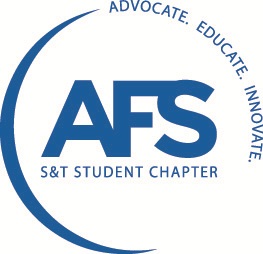 McNutt 212 February 19, 2013Call to OrderAttendance Sheet & SnacksAdvisor’s reportJobs & Scholarships - Dr. RichardsThese can be found in a stack in Nicole’s office this weekOld BusinessCast Expo Updates We’re staying at the Ramada by the America’s Center. There is an app for the event called “CastExpo ’13.”There will be a special info meeting to get rides and hotel roommates situated at a later date.St. Pat’s AFS Sweatshirts Updates They have been ordered and will be in before St. Pat’s. Pewter Updates Boots is in charge. Next Pour Date: Friday. Molding on Thursday. Time TBD. Olin Brass Field Trip Sign up in Nicole’s officeAlton, ILThursday February 28thLeave early (~6-7am), arrive back 4pm at the latestDriving our own cars, AFS will reimburse for gasSpeaker – Shelly from MagmaMarch 5th at 5pm *next meetingBradken Field Trip, Kansas CityApril 16thNew BusinessOpen Foundry – went well last time. Keep ME 153 there to volunteer. Keep the numbering system and the time 9am-1pm. Pizza at noon. Next Open Foundry: April 13thBronze Key Pour March 9th More info laterReimbursement for Repair Days Trip $225 + $80 has been approvedElections Nominations are now open for all positions! Email lmkb79@mst.edu or nominate at the next meeting. March 19th election meetingDerek DenlingerSpeaking about his experiences at Mercury MarineAwesome presentation! Really cool metal lego dudes!Announcements & QuestionsThere will be pizza at the March 5th meeting!!!